Народна бајка Биберче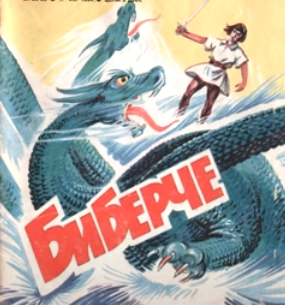 Зашто деца воле да слушају или читају бајке? Када сте први пут чули неку бајку? Ко вам је читао или причао? Бајке постоје да никад не заборавимо да маштамо о немогућем. Још у давна времена људи су причали нестварне , измишљене догађаје у којима се појављују чудесна бића. У нашем народу је одувек постојала потреба за правдом и победом добра над злом. Тако је настала бајка, књижевна врста коју је наш народ најпре преносио са колена на колено, а касније ју је забележио је Вук Караџић.Име је добила од речи „бајати“, што значи измишљати, приповедати, мађијати.Пред вама је српска народна бајка „Биберче“ у којој се наш мали јунак бори са алом (аждајом) која није тако нежна и брижна као што је представљена у песми „Аждаја своме чеду тепа“. Овде је ала изразито негативан јунак кога ће, уз помоћ мудрости, храбрости и сналажљивости победити наш јунак Биберче.Непознате речи:Ала – аждаја, прождрљиво митско биће слично змају, која према веровању има и по неколико глава и може се претварати у људе и животињеНероткиња –жена која не може да родиУдадба – удајаВарити - куватиПослушајте српску народну бајку „Биберче“  па одговорите на следећа питања: https://www.youtube.com/watch?v=czkXr-MHNq41. Које су ти се особине главног јунака посебно допале?______________________________________________________2. Шта покреће нашег јунака да крене у свет? Заокружи тачан одговор:А)  мајчин санБ)  мајчине сузеВ)  младалачка знатижеља2.Опиши како изгледа аждајино царство. По чему се она разликује од аждаје из песме „Аждаја своме чеду тепа“?____________________________________________________________________________________________________________________________________________________________3.Које особине су помогле Биберчету да врати три златне јабуке?______________________________________________________4. Да ли се и ти слажеш да само искреност, поштење и храброст могу довести до праве истине? Образложи свој одговор.____________________________________________________________________________________________________________________________________________________________5. Можеш направити стрип са главним јунацима ове бајке или плакат за луткарску представу коју ће извести млађи ученици.6. Да ли знамо тачно време иместо када се ова радња одвија?________________________7. Шта значи израз „китити се туђим перјем“?_______________________________________8. Када кажемо да је неко „забиберио некоме чорбу“?_______________________________9. Размисли и напиши који би ти био јунак из бајке. _________________________________Приметили сте да су основне одлике српске народне бајке:1.Устаљени почетак и завршетак2.Често појављивање бројева 3, 7 или 93.Неодређеност места и времена4.Неименовани јунаци5.Чудесни јунаци и догађајиСада када смо научили нешто више о српским бајкама, можемо покушати да решимо квиз:https://wordwall.net/sh/resource/12977405/%d0%be%d0%b4%d0%bb%d0%b8%d0%ba%d0%b5-%d1%81%d1%80%d0%bf%d1%81%d0%ba%d0%b5-%d0%b1%d0%b0%d1%98%d0%ba%d0%b5Домаћи задатак:Пронађите на карти Србије место рођења човека који је записао ову бајку и коме дугујемо велику захвалност за нашу азбуку. Покушајте да пронађете Западну Србију и напишите које сте још планине и реке уочили. Ко жели, може да направи презентацију о планинама Западне Србије.https://www.google.com/maps/search/mapa+srbije+/@44.1927593,18.6793485,7z/data=!3m1!4b1